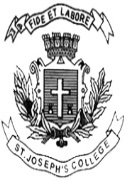  ST. JOSEPH’S COLLEGE (AUTONOMOUS), BENGALURU-27B.S.W - VI SEMESTERSEMESTER EXAMINATION: JULY 2022SW 6218 - Peace and Conflict Studies Time- 2 ½ hrs		                                     	               Max Marks-70This question paper contains ONE printed page and THREE partsPART AAnswer any TEN questions						10 x 1 = 10	Mention two causes of conflict.Who are the so called "Blue Helmets"?Which organisation, formed in 1949 was part of the Military Alliance in North American and European States?Where is the headquarters of the UN located?What is a Genocide?Who authored the book ‘Mein Kamph’?What is Peace Education?Name the leader who contributed to non-violence movements in the world.Name two nuclear motivations.Which incident motivated the USA to enter the II World War?Expand OPEC.What is arbitration? PART BAnswer any FOUR of the following					4 X 5 = 20Explain the role of Human Rights and other peace building organisations in preventing war. What is reconciliation? Explain its relevance in today's context.Define peace. Explain its characteristics and types.Explain conflict and its types.What is the role of various ideologies in causing war?PART CAnswer any FOUR of the following					4 X 10 = 40Explain in detail the role of the United Nations in peace making. Cite examples.Write in detail the impact of war on economies, communities, and the environment drawing from the Russian-Ukraine war.What are the various art forms and how can they be used in building peace?Explain the relevance of non-violence in today's world order.Create an intervention plan that encompasses conflict resolution skills in creating religious harmony in India.